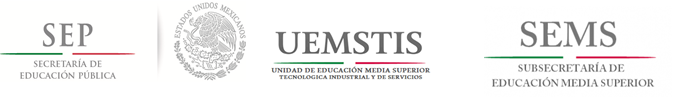 CENTRO DE ESTUDIOS TECNOLÓGICOSindustrial y de servicios No.  86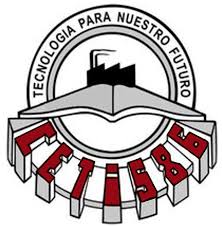  PROYECTO:(Nombre del prototipo o proyecto innovador de desarrollo tecnológico)Prototipo para obtener el Título deTécnico en (NOMBRE DE SU CARRERA)Que presentan:(Nombre de los alumnos que integran el equipo)Chihuahua, Chih. Junio  de (escribir año en el cual presentan la tesis)Generación (escribir el periodo estudiado)CENTRO DE ESTUDIOS TECNOLÓGICOSindustrial y de servicios No.  86(Nombre del prototipo o proyecto)(Nombre de los integrantes)APOYADOS POR:Chihuahua, Chih. Junio 2016Generación 2013 – 2016ASESOR ACADÉMICOASESOR TÉCNICO________________________________________________________(Nombre)(Nombre)APROBÓ____________________________________________________________________________________MC. OMAR ORTEGA ESCÁRCEGAMC. OMAR ORTEGA ESCÁRCEGAMC. OMAR ORTEGA ESCÁRCEGAJefatura de Investigación y Desarrollo de Proyectos AcadémicosJefatura de Investigación y Desarrollo de Proyectos AcadémicosJefatura de Investigación y Desarrollo de Proyectos AcadémicosVo. Bo.Vo. Bo.Vo. Bo.SUBDIRECTORDIRECTOR__________________________________________________________ING. MIREYA MUÑOZ SÁNCHEZMSI. RICARDO RAFAEL ORTIZ NORIEGA